BiscoTheraCem® Ca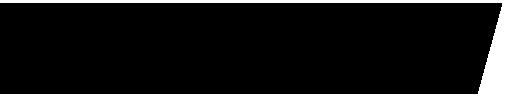 Samoadhezivní pryskyřičný cementNávod k použití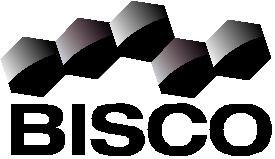 IN-231Rev. 11/17Patent PendingBISCO, Inc.1100 W. Irving Park Road Schaumburg, IL 60193 U.S.A.1-847-534-60001-800-247-3368Upozornění: Federální zákony USA omezují prodej tohoto výrobku pouze lékařem nebo na objednávku lékaře. TheraCem®* CaSamoadhezivní pryskyřičný cementOBECNÉ INFORMACETheraCem Ca je samoleptací, samoadhezivní a duálně tuhnoucí pryskyřičný fixační cement, který je přímo určený pro fixaci korunek, můstků, inlejí, onlejí a čepů (prefabrikované kovové a nekovové čepy/ čepy ze skelných vláken i lité čepy). TheraCem Ca je ve formě pasta/pasta, uvolňuje fluorid a vápník, tmelící cement, který nevyžaduje žádné leptání, primování nebo bondování povrchu. Použití je jednoduché, vyžaduje pouze krátký čas pacienta na křesle a zaručuje dobrou fixaci většiny dentálních materiálů. Cement je dostupný v přírodním odstínu. Je radioopákní se snadnou identifikací na RTG.Doporučené použití:Používejte TheraCem Ca k cementaci:kovových korunek, můstků, inlejí a onlejí (včetně porcelán-kovových a kompozitum-kovových) porcelánových a keramických korunek, inlejí a onlejí (včetně aluminium a zirkonium)pryskyřičných korunek, můstků, inlejí a onlejí (kompozita s pryskyřičným základem/ hybridní keramika)kovových (prefabrikovaných nebo litých) a nekovových endodontických čepů a čepů ze skelných vlákennáhrad v implantologyortodontických aparátů (rovnátka, kroužky)Kontraindikace:TheraCem Ca se nedoporučuje k cementaci fazet.POZNÁMKA: Pro cementaci fazet doporučujeme použít CHOICE™* 2.Varování:Zamezte kontaktu s pokožkou. Nepolymerizované (meth) akrylátové pryskyřice mohou u citlivých osob způsobit podráždění. V případě kontaktu umyjte pokožku mýdlem a vodou.Upozornění:Riziko křížové kontaminace: Produkt může obsahovat složky, které jsou určeny pro jednorázové použití. Zlikvidujte použité nebo kontaminované příslušenství. Nesnažte se čistit, desinfikovat nebo opětovně používat.Opatření:V teplém intraorálním prostředí bude pracovní čas a čas tuhnutí snížen. Pro přípravné očištění nepoužívejte hydroxid vodíku nebo EDTA, protože by tyto materiály mohly oslabit bond. Protože existuje mnoho variant keramiky a porcelánu, je před použitím přípravku TheraCem Ca důležité zohlednit pokyny pro úpravu povrchu a správnou přípravu podle výrobce keramiky/porcelánu nebo vaší laboratoře. Nepolymerizované pryskyřice mohou u citlivých osob způsobit podráždění. Zamezte kontaktu s pokožkou. V případě kontaktu umyjte pokožku mýdlem a vodou.Abyste zabránili polymerizaci nebo ucpání stříkačky, ponechejte mísící kanylu dvojité stříkačky až do další aplikace. Při intraorálním použití musí být před uskladněním otřena desinfekcí. Věnujte pozornost expirační lhůtě na balení jednotlivých komponentů.Bezpečnostní list je dostupný na požádání. Bezpečnostní list je dostupný na www.Bisco.com. TECHNICKÉ INFORMACEPracovní čas: minimálně 1 minuta (včetně míchání) při 22°C Čas tuhnutí: maximálně 5 minut při 37°C Pracovní čas a čas tuhnutí se může lišit v závislosti na podmínkách skladování, teplotě, vlhkosti, atd.NÁVOD K POUŽITÍPro: korunky, můstky, inleje a onlejePřípravaPOZNÁMKA: TheraCem Ca je samoadhezivní cement, který nevyžaduje leptání nebo primování povrchu.Odstraňte dočasnou náhradu a všechny zbytky dočasné cementace.Vyzkoušejte finální náhradu, zda správně sedí.Očistěte připravené místo pemzou a vodou. Dobře opláchněte.Odstraňte z povrchu veškerou vodu pomocí proudu vzduchu po dobu 3-5 vteřin. Nevysušujte. (Chraňte preparaci před kontaminací. Pokud to je možné, doporučujeme použít koferdam.) Míchání cementuSejměte čepičku z duální stříkačky. Na míchací podložku naneste male množství materiálu, aby došlo ke stejnoměrnému zaplnění obou komor stříkačky. Na duální stříkačku připevněte míchací kanylu tak, aby zářez odpovídal zářezu na stříkačce. Poté otočte hnědým uzamykacím mechanismem po směru hodinových ručiček.  Stisknutím pístu smícháte a vytlačíte potřebné množství přípravku TheraCem Ca. (Pro pracovní čas a čas tuhnutí viz “TECHNICKÉ INFORMACE”.) CementacePoznámka: Protože existuje mnoho variant keramiky a porcelánu, je před použití přípravku TheraCem Ca důležité zohlednit pokyny pro úpravu povrchu a správnou přípravu podle výrobce keramiky/porcelánu nebo vaší laboratoře. Aplikujte cement na vnitřní povrch náhrady. V případě použití u inlejí je snadnější aplikovat cement na zubní preparaci.Usaďte náhradu a odstraňte přebytečný cement. DOPORUČENÍ: Před odstraněním přebytečného cementu je možno místo 2-3 vteřiny polymerovat lampou.Polymerujte lampou po dobu 20-30 vteřin nebo volte chemické tuhnutí. (V případě využití chemického tuhnutí můžete krátkou polymerací okrajů urychlit finální zatvrdnutí.) UŽITEČNÉ RADYPokud je TheraCem Ca ponechán na míchací podložce, může se zdát, že netuhne, protože kyslík zabraňuje polymeračnímu procesu. Cement ztuhne běžným způsobem pod náhradou.Pro čepy (prefabrikované, kovové, lité a nekovové/ze skelných vláken)PřípravaPřipravte si prostor pro čep dle instrukcí výrobce. Leptadla a bondy nejsou vyžadovány.Upravte velikost a tvar čepu, aby dokonale zapadnul. Vyčistěte čep dle instrukcí výrobce. Míchání cementuSejměte čepičku z duální stříkačky.Na míchací podložku naneste male množství materiálu, aby došlo ke stejnoměrnému zaplnění obou komor stříkačky.Na duální stříkačku připevněte míchací kanylu tak, aby zářez odpovídal zářezu na stříkačce. Poté hnědým uzamykacím mechanismem otočte po směru hodinových ručiček.Stiskem pístu smícháte a vytlačíte potřebné množství přípravku TheraCem Ca. (Pro pracovní čas a čas tuhnutí viz “TECNICKÉ INFORMACE”.) CementaceCement aplikujte na stěny kanálku pomocí endodontického nástroje, rotačního plniče nebo papírovými čepy a naneste TheraCem Ca i na čep.Usaďte čep a odstraňte přebytečný cement. DOPORUČENÍ: Pro snadnější odstranění přebytečného cementu, nejprve cement 2-3 vteřiny polymerujte.Polymerujte lampou 20-30 vteřin nebo volte chemické tuhnutí.Pokračujte v dostavbě. HYGIENA: Doporučujeme používat běžně dostupné ochranné hygienické pomůcky, abyste zabránili kontaminaci duální stříkačky TheraCem Cau.LIKVIDACE: Dodržujte místní předpisy o likvidaci odpadu.SKLADOVÁNÍ: Uchovávejte při pokojové teplotě. (20°C/68°F - 25°C/77°F)ZÁRUKA: Společnost BISCO se zaručuje vyměnit poškozené produkty. Společnost BISCO nepřijímá odpovědnost za poškození či škody způsobené použitím produktu jinak, než je uvedeno v návodu. Před použitím je uživatel zodpovědný za správnou volbu produktu pro dosažení cíle. Uživatel přebírá zodpovědnost za všechna související rizika.* TheraCem a CHOICE jsou chráněnými obchodními názvy společnosti BISCOBISCO, Inc.1100 W. Irving Park Rd.Schaumburg, IL 60193 U.S.A.1-800-247-33681-847-534-6000www.bisco.com